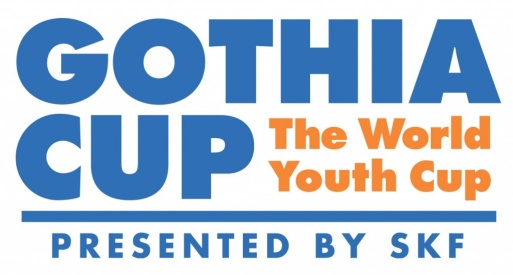 Söndag15.00 – inkvartering på Överåsvallen16.30 – Promenad till Heden för registrering              Middag på Hamburgerrestaurang, bekostas med egna pengar. 20.00 – 21.00 Fotbollsträning22.00 Kvällsmat23.00 SömnMåndag 08.30 Frukost10.00 MellanmålMatcher:Lag 1: Serneke Arena (kviberg) kl. 12.40 mot Alexandria.Lag 2: Kviberg 18 kl 12.30 mot FSV Langwedel-.ca.14.00 Lunch17.30 Middag 19.00 (insläpp). Invigning Ullevi (20.00)22.30 Kvällsmacka23.00 SömnTisdag08.30 FrukostFörmiddagsaktivitet: Matchvisning på Heden alt. KvibergSom ex. Spelar Stala P12 på Kviberg 9A kl. 10.00Matcher:Lag 1: Lemmingvallen 2, kl. 16.50 mot Tyresö FF 1.Lag 2: Lemmingvallen 2, kl. 15.50 mot Tonbridge Schoolca.18.00 Middag- Kvällen är fri från Ledare dock inte föräldrar ;), eftersom ledarna är på ledarträff.23.00 SömnOnsdag 08.30 Frukost10.00 MellanmålMatcher:Lag 1: Kviberg 23 kl. 11.40 mot Onsala BK 2.Lag 2: Bläsebovallen kl. 12.40 mot Bälinge IFca.12.30 - 15.30 LunchB-slutspelsmatcher påbörjas på onsdag eftermiddagA-slutspelsmatcher påbörjas på torsdagTorsdag – Lördag FinalspelArbetsgrupper - Ansvarar för iordningsställande och borttagning av frukost/mellanmål/kvällsmat för respektive dag. Självklart ansvarar varje enskild spelare för avdukning av sin tallrik och dylikt, samt att hålla ordning på sina saker och rent på sin plats. Måndag
Henrik                              Theo                                   Tim
Theodore                        William O                           Albin M -00
Anton                               Jacub                                  Mahdi
Victor

Tisdag
Lucas                                Ivar                                      Edward
William S (SIK)                Andreas (SIK)                     Olivier 
Alexander G                    Sebastian                            Jonatan

Onsdag
Benjamin                         Marcus                                Alfred (SIK)
Arvid (SIK)                        Albin O                                Tobias
Edvin                                 Oliver                                   Maug
OscarNya grupper lottas för Tors - Lördag